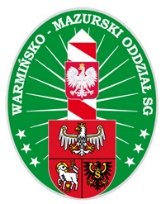 _________________________________________________________________Załącznik nr 1OPIS PRZEDMIOTU ZAMÓWIENIAI. Przedmiot zamówieniaPrzedmiotem zamówienia jest wykonanie robót budowlanych związanych z naprawą uszkodzonego słupa oświetleniowego S-40 zlokalizowanego przy budynku nr 5 na terenie Warmińsko-Mazurskiego Oddziału Straży Granicznej w Kętrzynie. II. Zakres robótUsunięcie istniejącego uszkodzonego fundamentu.Montaż nowego fundamentu prefabrykowanego B-40 dla słupa oświetleniowego.Montaż nowego słupa oświetleniowego S-40 W/A wraz z osprzętem.Wykonanie pomiaru skuteczności ochrony przed porażeniem prądem elektrycznym.III. Szczegółowy opis robót budowlanychUsunięcie istniejącego uszkodzonego fundamentu.Zakres robót obejmuje demontaż istniejącego uszkodzonego fundamentu wraz z wykopem w istniejącym ciągu chodnika z kostki betonowej.Uzyskaną z rozbiórki kostkę betonową należy zachować celem odtworzenia nawierzchni chodnika po montażu nowego fundamentu dla słupa oświetleniowego.Montaż nowego fundamentu prefabrykowanego B-40 dla słupa oświetleniowego.Montaż nowego fundamentu prefabrykowanego B-40 dla słupa oświetleniowego na chudym betonie wraz uzupełnieniem warstw podbudowy dla rozebranego chodnika, oraz odtworzenie nawierzchni chodnika z wykorzystaniem kostki betonowej z rozbiórki.Montaż słupa oświetleniowego S-40 W/A wraz z osprzętem.Montaż nowego słupa oświetleniowego S-40 W/A czarnego o wysokości ok. 4 m. wraz z jednym ramieniem. Słup wyposażony w oprawę OP S-70/400, klosz w postaci kuli białej 400 PC k-180, złącze słupowe TB-11, połączone przewodem YDY min. 3x1,5 mm2 i zabezpieczone wkładką bezpieczeństwa BiWTs 6A. Całość instalacji elektrycznej należy podłączyć do istniejącej sieci elektrycznej oświetleniowej.Wykonanie pomiaru skuteczności ochrony przed porażeniem prądem elektrycznym.Po wykonaniu robót wykonać pomiary skuteczności ochrony przed porażeniem prądem elektrycznym. W zakresie ochrony od porażeń obowiązuje norma PN-HD 60364-4-41:2009.Materiał pozyskany podczas prac należy wywieźć i zagospodarować zgodnie z ustawą z dnia 27 kwietnia 2001 r. Prawo ochrony środowiska (t.j. Dz. U. z 2024 r. poz. 54) oraz ustawą z dnia 14 grudnia 2012 r. o odpadach (t.j. Dz. U. z 2023 r. poz. 1587 z późn. zm.). Wykonawca na swój koszt będzie postępował z nimi zgodnie z obowiązującymi przepisami.IV. Inne informacje dotyczące przedmiotu zamówieniaRoboty budowlane będą realizowane na terenie użytkowanym przez Straż Graniczną. Wykonawca zobowiązany jest do zorganizowania robót budowlanych w taki sposób, aby zapewnić bezpieczeństwo dla użytkowników. Wykonawca ponosi pełną odpowiedzialność za pracowników i używanie przez nich środków ochrony indywidualnej.Dla celów przygotowania oferty Zamawiający umożliwi Wykonawcy dokonanie wizji lokalnej terenu robót budowlanych i dokonania koniecznych prac pomiarowych po uprzednim uzgodnieniu terminu z Zamawiającym.Wykonawca prowadząc roboty budowlane zobligowany jest do:Ustanowienia koordynatora robót, który prowadził będzie kontrolę jakości wykonanych prac oraz odpowiedzialny będzie za właściwe zabezpieczenie terenu prowadzenia robót  i przestrzegania przepisów BHP przy ich realizacji. Koordynator robót pełnił będzie funkcję koordynatora ds. BHP, o którym mowa w art. 208 ustawy z dnia 26 czerwca 1974 r. Kodeks pracy. Przed rozpoczęciem robót Wykonawca opracuje instrukcję bezpieczeństwa wykonywanych robót budowlanych i przedłoży ją koordynatorowi umowy celem zaopiniowania przez służby BHP Zamawiającego. Zorganizowania we własnym zakresie i na swój koszt zaplecza budowy i pokrycie kosztów związanych z jego utrzymaniem.Zabezpieczenia terenu prowadzonych prac przed osobami postronnymi i jego oznakowania.Realizacji zadania zgodnie z obowiązującymi przepisami prawa, opisem przedmiotu zamówienia stanowiącym załącznik do umowy, obowiązującymi normami, sztuką budowlaną.Gromadzenia i przekazywania Zamawiającemu dokumentacji materiałowej, jakościowej, uzgodnień, itp.Stosowania materiałów dopuszczonych do stosowania  w budownictwie i odpowiednio oznaczonych symbolami CE lub B.Załącznik: Dokumentacja fotograficznaSporządził:						Sprawdził:spec. Wiesław Banach	   …………………..……..	kpt. SG Dariusz Trypucki ………………………..